Üniversitenizin ………………………………..……… Programı ……………………... numaralı öğrencisiyim.	Batman Üniversitesi Ön Lisans, Lisans Eğitim-Öğretim ve Sınav Yönetmeliği’nin 15. Maddesi (d) bendi uyarınca aşağıda belirtilen dersten tek ders sınav hakkından faydalanmak istiyorum.Gereğini arz ederim. …../……/……					                            İmza						   Adı SoyadıAdres	:Gsm	:e-mail	:EK: Transkript BelgesiTek ders sınavı(24/07/2014 tarih ve 29070 sayılı Resmi Gazetede yayımlanan Batman Üniversitesi Ön Lisans, Lisans Eğitim- Öğretim ve Sınav Yönetmeliği)MADDE 15 – (d) Tek ders sınavı: Mezuniyetleri için tek dersi kalan öğrenciler, dilekçe ile başvurmaları halinde ilgili yönetim kurulu kararı ile akademik takvimde belirtilen tarihte tek ders sınavına girerler. Tek ders sınavına, dersi hiç almamış olan ve devamsızlıktan kalan öğrenciler giremez. Bu sınavlarda alınan not, ara sınav şartı aranmadan en az 60 ise öğrenci başarılı sayılır. Tek ders sınavına giren öğrenciden ayrıca katkı payı/öğrenim ücreti alınmaz. Ancak, tek dersi kalan öğrenci, öğrencilik haklarından yararlanmak istediği her dönem için kayıt yenilemek zorundadır.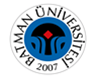 TEK DERS SINAVI BAŞVURU FORMUDoküman NoFR-352TEK DERS SINAVI BAŞVURU FORMUİlk Yayın Tarihi11.01.2022TEK DERS SINAVI BAŞVURU FORMURevizyon TarihiTEK DERS SINAVI BAŞVURU FORMURevizyon No00TEK DERS SINAVI BAŞVURU FORMUSayfa No1/1Ders Kodu ve Adı         Danışman Onayı         Danışman Onayı          Bölüm Başkanı Onayı          Bölüm Başkanı OnayıUnvanı, Adı SoyadıUnvanı, Adı SoyadıİmzaİmzaHAZIRLAYANKONTROL EDENONAYLAYAN